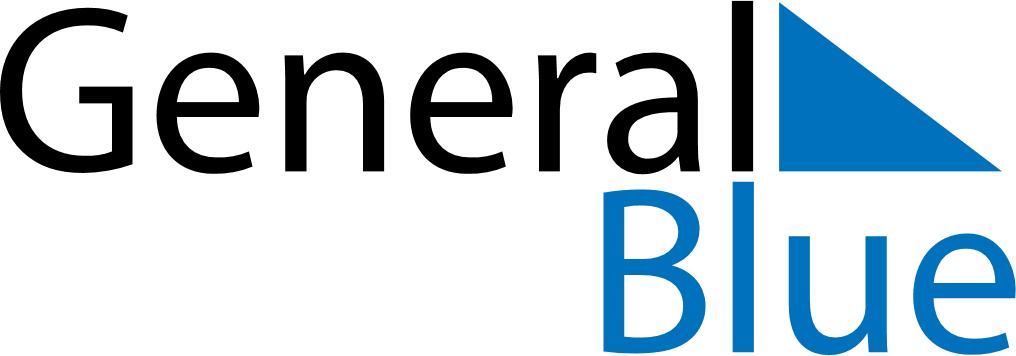 February 2024February 2024February 2024February 2024February 2024February 2024Bayt Hanun, Palestinian TerritoryBayt Hanun, Palestinian TerritoryBayt Hanun, Palestinian TerritoryBayt Hanun, Palestinian TerritoryBayt Hanun, Palestinian TerritoryBayt Hanun, Palestinian TerritorySunday Monday Tuesday Wednesday Thursday Friday Saturday 1 2 3 Sunrise: 6:35 AM Sunset: 5:15 PM Daylight: 10 hours and 40 minutes. Sunrise: 6:34 AM Sunset: 5:16 PM Daylight: 10 hours and 41 minutes. Sunrise: 6:33 AM Sunset: 5:17 PM Daylight: 10 hours and 43 minutes. 4 5 6 7 8 9 10 Sunrise: 6:33 AM Sunset: 5:18 PM Daylight: 10 hours and 44 minutes. Sunrise: 6:32 AM Sunset: 5:18 PM Daylight: 10 hours and 46 minutes. Sunrise: 6:31 AM Sunset: 5:19 PM Daylight: 10 hours and 48 minutes. Sunrise: 6:31 AM Sunset: 5:20 PM Daylight: 10 hours and 49 minutes. Sunrise: 6:30 AM Sunset: 5:21 PM Daylight: 10 hours and 51 minutes. Sunrise: 6:29 AM Sunset: 5:22 PM Daylight: 10 hours and 52 minutes. Sunrise: 6:28 AM Sunset: 5:23 PM Daylight: 10 hours and 54 minutes. 11 12 13 14 15 16 17 Sunrise: 6:27 AM Sunset: 5:24 PM Daylight: 10 hours and 56 minutes. Sunrise: 6:27 AM Sunset: 5:25 PM Daylight: 10 hours and 58 minutes. Sunrise: 6:26 AM Sunset: 5:25 PM Daylight: 10 hours and 59 minutes. Sunrise: 6:25 AM Sunset: 5:26 PM Daylight: 11 hours and 1 minute. Sunrise: 6:24 AM Sunset: 5:27 PM Daylight: 11 hours and 3 minutes. Sunrise: 6:23 AM Sunset: 5:28 PM Daylight: 11 hours and 5 minutes. Sunrise: 6:22 AM Sunset: 5:29 PM Daylight: 11 hours and 6 minutes. 18 19 20 21 22 23 24 Sunrise: 6:21 AM Sunset: 5:30 PM Daylight: 11 hours and 8 minutes. Sunrise: 6:20 AM Sunset: 5:31 PM Daylight: 11 hours and 10 minutes. Sunrise: 6:19 AM Sunset: 5:31 PM Daylight: 11 hours and 12 minutes. Sunrise: 6:18 AM Sunset: 5:32 PM Daylight: 11 hours and 14 minutes. Sunrise: 6:17 AM Sunset: 5:33 PM Daylight: 11 hours and 15 minutes. Sunrise: 6:16 AM Sunset: 5:34 PM Daylight: 11 hours and 17 minutes. Sunrise: 6:15 AM Sunset: 5:35 PM Daylight: 11 hours and 19 minutes. 25 26 27 28 29 Sunrise: 6:14 AM Sunset: 5:35 PM Daylight: 11 hours and 21 minutes. Sunrise: 6:13 AM Sunset: 5:36 PM Daylight: 11 hours and 23 minutes. Sunrise: 6:12 AM Sunset: 5:37 PM Daylight: 11 hours and 25 minutes. Sunrise: 6:10 AM Sunset: 5:38 PM Daylight: 11 hours and 27 minutes. Sunrise: 6:09 AM Sunset: 5:38 PM Daylight: 11 hours and 29 minutes. 